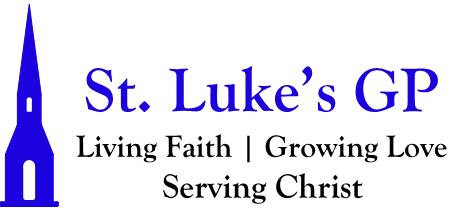 St. Luke’s Gondola Point Morning Prayer Service Service for the Twentieth Sunday After Pentecost October 23, 2022[Un-bolded words are said by one, Bolded words can be said by all.]PENITENTIAL RITE God was in Christ reconciling the world to himself, and he has entrusted us with the message of reconciliation. 2 Corinthians 5.19Dear friends in Christ, as we prepare to worship almighty God, let us with penitent and obedient hearts confess our sins, that we may obtain forgiveness by his infinite goodness and mercy.Silence is kept. Most merciful God, we confess that we have sinned against you in thought, word, and deed, by what we have done and by what we have left undone. We have not loved you with our whole heart; we have not loved our neighbours as ourselves. We are truly sorry and we humbly repent. For the sake of your Son Jesus Christ, have mercy on us and forgive us, that we may delight in your will, and walk in your ways, to the glory of your name. Amen. Almighty God have mercy upon us, pardon and deliver us from all our sins, confirm and strengthen us in all goodness, and keep us in eternal life; through Jesus Christ our Lord. Amen.Opening All-Ages Song: 10 Commands MORNING PRAYERLord, open our lips,And our mouth shall proclaim your praise.O God, make speed to save us.O Lord, make haste to help us.Glory to the Father, and to the Son, and to the Holy Spirit: as it was in the beginning, is now, and will be for ever. Amen.The Lord is our refuge and strength: O come, let us worship.Venite Psalm 95.1–7Come, let us sing to the Lord; *let us shout for joy to the rock of our salvation.Let us come before his presence with thanksgiving *and raise a loud shout to him with psalms.For the Lord is a great God, *and a great king above all gods.In his hand are the caverns of the earth, *and the heights of the hills are his also.The sea is his for he made it, *and his hands have moulded the dry land.Come, let us bow down, and bend the knee, *and kneel before the Lord our maker.For he is our God, and we are the people of his pasture and the sheep of his hand. *Oh, that today you would hearken to his voice!The Lord is our refuge and strength: O come, let us worship.PROCLAMATION OF THE WORDA reading from the book of Jeremiah 14:7–10, 19–22.Although our iniquities testify against us, act, O Lord, for your name’s sake; our apostasies indeed are many, and we have sinned against you. O hope of Israel, its savior in time of trouble, why should you be like a stranger in the land, like a traveler turning aside for the night? Why should you be like someone confused, like a mighty warrior who cannot give help? Yet you, O Lord, are in the midst of us, and we are called by your name; do not forsake us! Thus says the Lord concerning this people: Truly they have loved to wander, they have not restrained their feet; therefore the Lord does not accept them, now he will remember their iniquity and punish their sins.Have you completely rejected Judah? Does your heart loathe Zion? Why have you struck us down so that there is no healing for us? We look for peace, but find no good; for a time of healing, but there is terror instead. We acknowledge our wickedness, O Lord, the iniquity of our ancestors, for we have sinned against you. Do not spurn us, for your name’s sake; do not dishonor your glorious throne; remember and do not break your covenant with us. Can any idols of the nations bring rain? Or can the heavens give showers? Is it not you, O Lord our God? We set our hope on you, for it is you who do all this.The Word of the Lord: Thanks be to God.Psalm 84:1-7How dear to me is your dwelling, O Lord of hosts! *My soul has a desire and longing for the courts of the Lord;my heart and my flesh rejoice in the living God.The sparrow has found her a houseand the swallow a nest where she may lay her young; *by the side of your altars, O Lord of hosts, my King and my God.Happy are they who dwell in your house! *they will always be praising you.Happy are the people whose strength is in you! *whose hearts are set on the pilgrims’ way.Those who go through the desolate valley will find it a place of springs, *for the early rains have covered it with pools of water.They will climb from height to height, *and the God of gods will reveal himself in Zion.Lord God of hosts, hear my prayer; *hearken, O God of Jacob.Glory be to the Father, and to the Son, and to the Holy Spirit: As it was in the beginning, is now and will be for ever. Amen.A reading from the second letter to Timothy 4:6–8, 16–18.As for me, I am already being poured out as a libation, and the time of my departure has come. I have fought the good fight, I have finished the race, I have kept the faith. From now on there is reserved for me the crown of righteousness, which the Lord, the righteous judge, will give me on that day, and not only to me but also to all who have longed for his appearing.At my first defense no one came to my support, but all deserted me. May it not be counted against them! But the Lord stood by me and gave me strength, so that through me the message might be fully proclaimed and all the Gentiles might hear it. So I was rescued from the lion’s mouth. The Lord will rescue me from every evil attack and save me for his heavenly kingdom. To him be the glory forever and ever. Amen.The word of the Lord: Thanks be to God.Hymn: Come & Fill Our Hearts With Your Peace (CP #402) The Lord be with you: And also with you.The Holy Gospel of our Lord Jesus Christ, according to Luke (18:9–14)Glory to You, Lord Jesus Christ.He also told this parable to some who trusted in themselves that they were righteous and regarded others with contempt: “Two men went up to the temple to pray, one a Pharisee and the other a tax collector. The Pharisee, standing by himself, was praying thus, ‘God, I thank you that I am not like other people: thieves, rogues, adulterers, or even like this tax collector. I fast twice a week; I give a tenth of all my income.’ But the tax collector, standing far off, would not even look up to heaven, but was beating his breast and saying, ‘God, be merciful to me, a sinner!’ I tell you, this man went down to his home justified rather than the other; for all who exalt themselves will be humbled, but all who humble themselves will be exalted.”The Gospel of Christ: Praise be to You, O Christ.SermonThe Apostles’ CreedLet us confess the faith, as we say,I believe in God, the Father almighty, creator of heaven and earth.I believe in Jesus Christ, his only Son, our Lord.He was conceived by the power of the Holy Spiritand born of the Virgin Mary.He suffered under Pontius Pilate,was crucified, died, and was buried.He descended to the dead.On the third day he rose again.He ascended into heaven, and is seated at the right hand of the Father.He will come again to judge the living and the dead.I believe in the Holy Spirit, the holy catholic Church,the communion of saints, the forgiveness of sins,the resurrection of the body, and the life everlasting. Amen.INTERCESSIONSIn peace let us pray to the Lord, saying, “Lord, hear and have mercy.”We pray for all who confess the name of Christ: fill us with the power of your Holy Spirit. Lord, hear and have mercy.We pray for those whose lives are bound in mutual love, and for those who live in celibacy: be their joy and their strength. Lord, hear and have mercy.For all in danger, for those who are far from home, prisoners, exiles, victims of oppression: grant them your salvation. Lord, hear and have mercy.For all who are facing trials and difficulties, for those who are sick, and those who are dying: [Our weekly prayer list can be found in this week’s bulletin. Take a moment to offer up to the Lord your own petitions and prayers, for yourself or others, either silently or aloud.] show them your kindness and mercy. Lord, hear and have mercy.We pray for one another: may we always be united in service and love.Lord, hear and have mercy.We pray to be forgiven our sins and set free from all hardship, distress, want, war, and injustice. Lord, hear and have mercy.May we discover new and just ways of sharing the goods of the earth, struggling against exploitation, greed, or lack of concern: may we all live by the abundance of your mercies and find joy together. Lord, hear and have mercy.May we be strengthened by our communion with all Christ’s saints.Lord, hear and have mercy.Remember, Lord, your people bowed before you, and those who are absent through age, sickness, or any other cause. Care for the infants, guide the young, support the aged, inspire the faint-hearted, and bring the wandering to your fold. Journey with the travellers, encourage the oppressed, defend the widows, deliver the captives, heal the sick. Strengthen all who are in tribulation, necessity, or distress. Remember for good those who love us, and those who hate us, and those who haveasked us, unworthy as we are, to pray for them. Remember especially, Lord, those whom we have forgotten. For you are the helper of the helpless, the saviour of the lost, the refuge of the wanderer, the healer of the sick. You know the need of all and have heard each prayer: save us in your merciful lovingkindness and eternal love; through Jesus Christ our Lord.CollectLord God our redeemer,who heard the cry of your people and sent your servant Moses to lead them out of slavery, free us from the tyranny of sin and death, and by the leading of your Spirit bring us to our promised land; through Jesus Christ our Lord, who lives and reigns with you and the Holy Spirit, one God, now and for ever.Amen.The Lord’s PrayerAnd now, as our Saviour Christ has taught us, we are bold to say, Our Father, who art in heaven, hallowed be thy name, thy kingdom come, thy will be done, on earth as it is in heaven. Give us this day our daily bread. And forgive us our trespasses, as we forgive those who trespass against us. And lead us not into temptation, but deliver us from evil. For thine is the kingdom, the power, and the glory, for ever and ever. Amen.Let us bless the Lord. Thanks be to God.Hymn: Come, You Sinners, Poor & Needy (CP #608) Dismissal May the God of hope fill us with all joy and peace in believing through the power of the Holy Spirit. Amen.